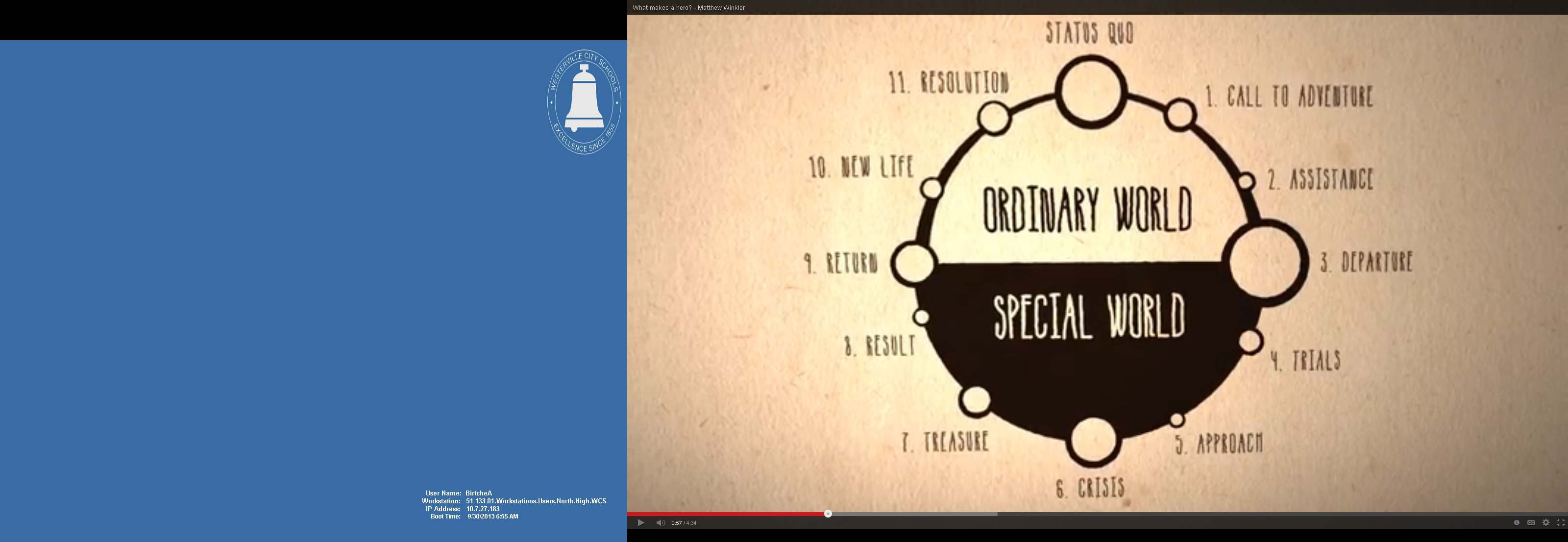  “The Hero’s Journey” – A Myth Analysis by Joseph Campbell1:00  - Call to Adventure – Hero receives mysterious message or challenge.2:00 – Assistance – Hero needs help from someone older and wiser.3:00 – Departure – Hero leaves normal safe home and enters a world of adventure.4:00 – Trials – Hero deals with difficult task, maybe slays a monster or escapes a trap.
5:00 – Approach – It is time for Hero to face his biggest fear.6:00 – Crisis – Hero faces death, but survives.7:00 – Treasure – Hero claims some treasure as a result of adventure, maybe special recognition.8:00 – Result – What does the monster from the crisis scene do?  9:00 – Return – Hero returns to his ordinary world.10:00 – New Life – Quest has changed Hero – He has outgrown old life.11:00 – Resolution – All tangled plot lines are tied up.12:00 – Status Quo – upgraded to new level.  Nothing can be quite the same.  Name ________________________________Now that you have considered The Hero’s Journey, you are being asked to choose a story of your own and decide if it fits into this pattern.  Complete the following organizer with info from the story you chose. 				Story__________________________1:00 – Call to Adventure2:00 - Assistance3:00 – Departure4:00 - Trials5:00 – Approach6:00 Crisis7:00 Treasure8:00 Result9:00 Return10:00 New Life11:00 – Resolution12:00 Status Quo